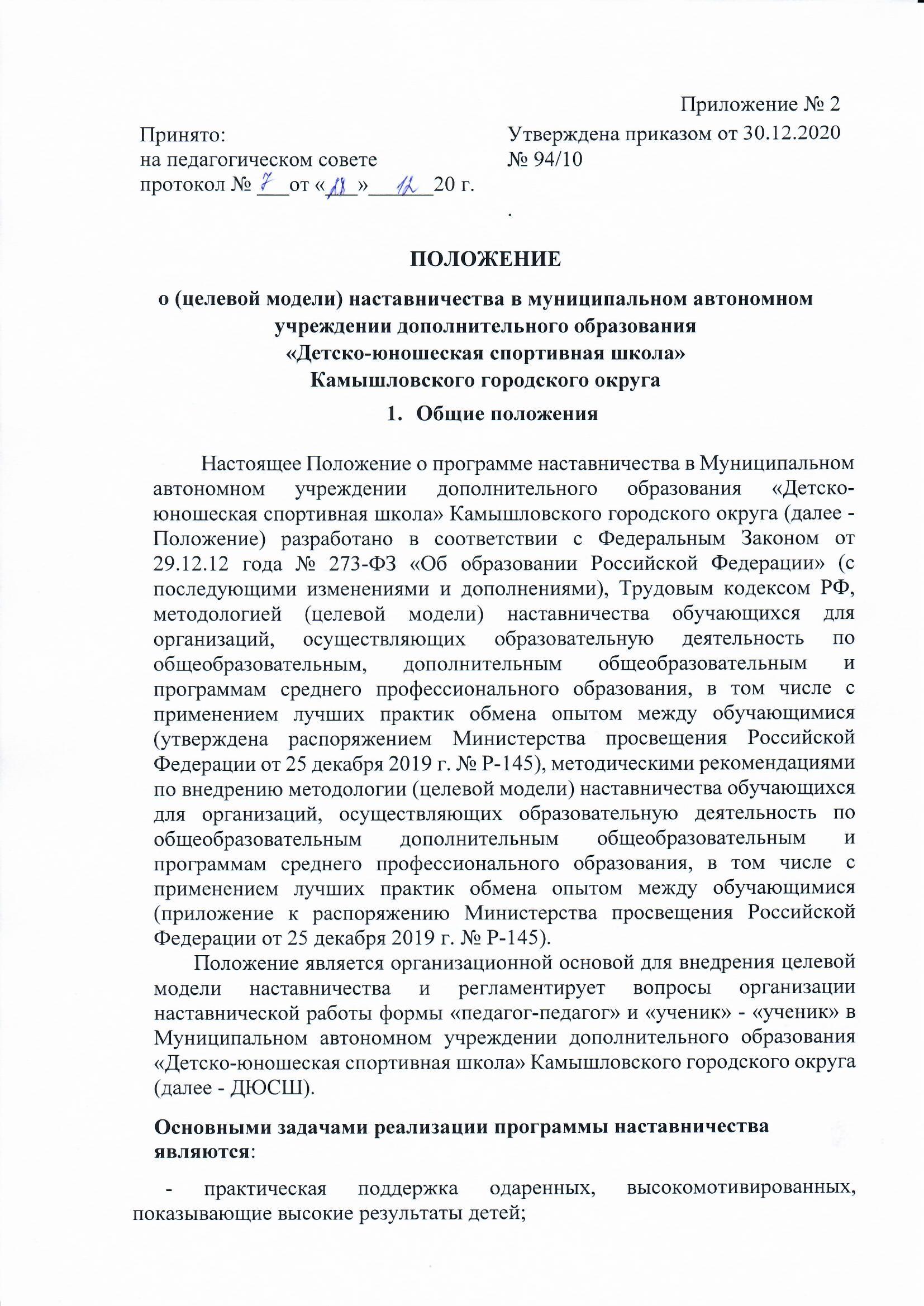 - привитие воспитаннику интереса к деятельности по саморазвитию и самосовершенствованию;раскрытие личностного, творческого, профессионального потенциала каждого обучающегося, поддержка индивидуальной образовательной траектории;развитие способности ребенка самостоятельно и качественно обобщать опыт собственной деятельности, анализировать его, делать выводы, строить траекторию саморазвития;-создание условий успешной адаптации и социализации выпускников в обществе;-улучшение показателей организации в образовательной, социокультурной, спортивной и другой сфере:- содействие достижению обучающимися высокого качества труда (в том числе учебного);-создание комфортных условий и коммуникаций внутри ДЮСШ;-формирование устойчивого сообщества обучающихся и сообщества педагогов.В задачи куратора входит сбор и работа с базой наставников и наставляемых, организация обучения наставников, контроль, за проведением всех этапов реализации целевой модели, решение организационных вопросов, мониторинг реализации и получение обратной связи от участников программы и иных, причастных к программе лиц.Наставничество - универсальная технология передачи опыта, знаний, формирования навыков, компетенций, метакомпетенций и ценностей через неформальное взаимообогащающее общение, основанное на доверии и партнерстве.Целевая модель наставничества - система условий, ресурсов и процессов, необходимых для реализации программ наставничества в образовательных организациях.Целью программы наставничества является максимально полное раскрытие потенциала личности наставляемого, необходимое для успешной личной и профессиональной самореализации в современных условиях неопределенности, а также создание условий для формирования эффективной системы поддержки, самоопределения и профессиональной ориентации всех обучающихся, проживающих на территории Российской Федерации.Наставник - участник программы наставничества, имеющий успешный опыт в достижении жизненного, личностного и профессионального результата, готовый и компетентный поделиться опытом и навыками, необходимыми для стимуляции и поддержки процессов самореализации и самосовершенствования наставляемого.Куратор - сотрудник организации, осуществляющей деятельность по дополнительным общеобразовательным и предпрофессиональным программам, либо организации из числа ее партнеров, который отвечает за организацию программы наставничества.Наставляемый - участник программы наставничества, который через взаимодействие с наставником и при его помощи и поддержке, решает конкретные жизненные, личные и профессиональные задачи, приобретает новый опыт и развивает новые навыки и компетенции.В конкретных формах, наставляемый может быть определен термином "обучающийся".Организация наставничестваВ соответствии с поставленными целями и задачами в ДЮСШ закрепляется наставничество в форме «педагог-педагог» и «ученик-ученик».Форма наставничества «ученик-ученик» предполагает взаимодействие обучающихся ДЮСШ, при котором один из обучающихся находится на более высоком уровне образования и обладает организаторскими и лидерскими качествами, позволяющими ему оказать весомое влияние на наставляемого, лишенное, тем не менее, строгой субординации.Наставник - участник программы наставничества, активный обучающийся старшего уровня образования, обладающий лидерскими и организаторскими качествами, нетривиальностью мышления, демонстрирующий высокие образовательные, творческие результаты, победитель школьных и региональных олимпиад и соревнований, лидер, принимающий активное участие в жизни ДЮСШ (далее – Наставник).Наставляемый - участник программы наставничества, который через взаимодействие с Наставником и при его помощи и поддержке решает конкретные жизненные, личные и профессиональные задачи, приобретает новый опыт и развивает новые навыки и компетенции (далее - Наставляемое лицо). В соответствии с целями и задачами, которые планируется решать в спортивной школе, с помощью наставничества.Наставляемым лицом может быть:социально или ценностно-дезориентированный обучающийся, на более низком, по отношению к наставнику, уровню образования;демонстрирующий неудовлетворительные образовательные результаты или проблемы с поведением, не принимающий участия в жизни ДЮСШ, отстраненный от коллектива;обучающийся с особыми образовательными потребностями - например, увлеченный определенным предметом, нуждающийся в профессиональной поддержке или ресурсах для обмена мнениями и реализации собственных проектов.Форма наставничества «педагог-педагог» предполагает взаимодействие педагогов ДЮСШ, при котором один из педагогов имеет больший опыт в своем спортивном направлении, обладает организаторскими и лидерскими качествами, который оказывает разностороннюю поддержку, для успешного закрепления на месте работы молодого специалиста. Повышение его профессионального потенциала и уровня и поддержки нового сотрудника, при смене его места работы, а также создание комфортной профессиональной среды внутри образовательной организации, позволяющей реализовывать актуальные педагогические задачи на высоком уровне.Назначение Наставника производится при обоюдном согласии предполагаемого Наставника и Наставляемого лица.Функции по управлению и контролю наставничества осуществляет куратор. Куратор назначается решением директора ДЮСШ. Куратором может стать представитель ДЮСШ (методист, тренер-преподаватель, заместитель директора по УСР), представитель организации - партнера программы, представитель региональной некоммерческой организации, организации любой формы собственности, чья деятельность связана с реализацией программ наставничества, добровольческой (волонтерской) деятельностью, образованием и воспитанием обучающихся (далее - Куратор).Утверждение кандидатуры Наставника осуществляется приказом ДЮСШ1.7.1 Замена Наставника производится в следующих случаях:-просьба Наставника или Наставляемого лица;-неисполнение Наставником функций наставничества;-возникновение иных обстоятельств, препятствующих осуществлению наставничества.Срок наставничества, определенный приказом ДЮСШ, может быть продлен, в случае временной нетрудоспособности или иного продолжительного отсутствия по уважительным причинам Наставника или Наставляемого лица.Наставничество прекращается до истечения срока, установленного приказом ДЮСШ, в случае неисполнения Наставляемым лицом обязанностей, предусмотренных настоящим Положением.Количество человек, закреплённых за НаставникомНаставничество может быть как индивидуальное (направленное на одного обучающегося или педагога), так и групповое (направленное на группу обучающихся или педагогов, не более 4-х обучающихся или педагогов).К зоне ответственности Куратора относятся следующие задачи:-сбор и работа с базой Наставников и Наставляемых лиц;-организация обучения Наставников (в том числе привлечение экспертов для проведения обучения);-контроль проведения программ наставничества;-участие в оценке вовлеченности обучающихся в различные формы наставничества; -решение организационных вопросов, возникающих в процессе реализации целевой модели наставничества;-мониторинг реализации и получение обратной связи от участников программы и иных причастных к программе лиц;-внесение предложений о поощрении Наставников.Индивидуальный маршрут наставляемого утверждает КураторЗадачи и направления работы наставникаНаправления наставничества-учебное наставничество: наставничество в период подготовки к конкурсам, в целях развития творческих компетенций обучающихся;-социокультурное наставничество: наставничество, осуществляемое, в целях развития общих компетенций обучающихся, а также выявление и развитие талантов и способностей обучающихся к творчеству, социально-значимой деятельности, спортивным достижениям, мотивации к добровольческой и волонтёрской деятельности.Варианты взаимодействия:-взаимодействие «успевающий - неуспевающий», классический вариант поддержки для достижения лучших образовательных результатов;-взаимодействие «лидер - пассивный», психоэмоциональная поддержка с адаптацией в коллективе или развитием коммуникационных, творческих, лидерских навыков;-взаимодействие «равный - равному», в процессе которого происходит обмен навыками, например, когда Наставник обладает критическим мышлением, а наставляемый - креативным; взаимная поддержка, совместная работа над проектом.Формы взаимодействия:Взаимодействие наставника и наставляемого ведется в режиме учебнотренировочной и воспитательной деятельности, при организации тренировок, спортивных мероприятий, совместных конкурсов, проектных работ, походов, воспитательных мероприятий, а также участие в волонтерском движении, совместное посещение культурно-массовых мероприятий.Наставничество устанавливается продолжительностью от одного месяца до одного года в зависимости от степени профессиональной подготовки Наставляемого лица.Назначение Наставника осуществляется на добровольной основе с обязательным письменным согласием лица, назначаемого Наставником, и лица, в отношении которого осуществляется наставничество.Права и обязанности наставника и наставляемогоВ период наставничества Наставник имеет право:знакомиться с персональными данными наставляемого, с соблюдением требований и условий, предусмотренных законодательством в целях защиты персональных данных;разрабатывать совместно с Наставляемым лицом индивидуальный план с учётом его образовательных потребностей, давать конкретные задания с определённым сроком подготовки;вносить предложения о создании необходимых условий для улучшения образовательных результатов Наставляемого лица;мотивировать Наставляемое лицо на улучшение образовательных, спортивных или творческих результатов;развивать у Наставляемого лица гибкие навыки и метакомпетенции.В период наставничества Наставник обязан:выполнять утвержденную программу наставничества;контролировать и оценивать самостоятельно работу Наставляемого лица;оказывать необходимую помощь Наставляемому лицу в рамках поставленных программой наставничества целей и задач;содействовать развитию общекультурного кругозора Наставляемого лица;сопровождать обучающегося на места проведения соревнований, олимпиад и конкурсов, согласно регламенту организаторов;разрабатывать совместно с Наставляемым лицом план индивидуального развития;предоставлять отчет, о работе Наставника;содействовать подготовке «портфолио достижений» Наставляемого лица.В период наставничества Наставляемое лицо имеет право:обращаться за помощью к своему Наставнику;вносить предложения по совершенствованию программы наставничества;участвовать в обсуждении результатов наставничества;обращаться с просьбой о замене Наставника к Куратору;пользоваться имеющимся оборудованием, инструментами, материалами, документами, литературой и иной инфраструктурой ДЮСШ, в целях исполнения своих обязанностей и прохождения наставничества.В период наставничества Наставляемое лицо обязан:выполнять мероприятия, обозначенные в программе наставничества в установленные сроки;учиться у Наставника методам и формам работы, правильно строить свои взаимоотношения с ним;совершенствовать свой общеобразовательный и культурный уровень; отчитываться о проделанной работе перед Наставником в установленные сроки.В своей работе наставник руководствуется действующим законодательством РФ, настоящим Положением о наставничестве, локальными актами ДЮСШ. Результаты реализации программы наставничестваРезультатом реализации программы наставничества является высокий уровень включенности Наставляемых лиц и Наставников во все спортивные, социальные, культурные и образовательные процессы ДЮСШ.Измеримыми результатами реализации программы наставничества являются:рост посещаемости спортивных отделений, результативность на соревнованиях и др.;количественный и качественный рост успешно реализованных образовательных и творческих проектов;повышение успеваемости и улучшение психоэмоционального фона внутри ДЮСШ;снижение числа обучающихся, состоящих на различных формах профилактических учетов;снижение числа жалоб от родителей и педагогов, связанных с социальной незащищенностью и конфликтами внутри коллектива обучающихся.Перечень документов, регламентирующих реализацию программы наставничестваК документам, регламентирующим деятельность наставников, относятся: Положение о наставничестве в МАУ ДО ДЮСШ КГО; Программа целевой модели «Наставничество»;Дорожная карта внедрения программы целевой модели наставничества в МАУ ДО ДЮСШ КГО.